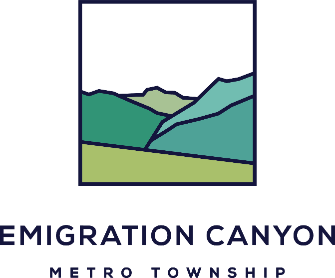 EMIGRATION CANYON METRO TOWNSHIP COUNCILNOTICE OF PUBLIC HEARINGNOTICE IS HEREBY GIVEN Pursuant to Utah Code § 10-6-113 that the Emigration Canyon Metro Township Council will hold public hearings on December 6, 2023, at 7:00 PM to receive public comment on: (1) an amendment to Emigration Canyon Metro Township’s fiscal year 2023 budget (“2023 Budget Amendment”); and (2) the Emigration Canyon Metro Township’s proposed budget for 2024 (“2024 Tentative Budget”). The meeting will be held at the Emigration Canyon Fire Station, 5025 Emigration Canyon Road, Emigration Canyon, Utah 84108, and via Zoom.com, https://us02web.zoom.us/j/83328451408. The Council will consider the adoption of the Amended 2023 Budget, the 2024 Tentative Budget, and the 2024 Fee Schedule after taking comments from the public during the hearing. The public can review and inspect the proposed budget on the Utah Public Notice Website (https://www.utah.gov/pmn/) and on the Emigration Canyon Metro Township’s official webpage (https://www.ecmetro.org/). You may also obtain copies of the documents and submit written comments prior to the public hearing by contacting Nichole Watt at nwatt@slco.org or (385) 468-7400. Individuals needing special accommodations (including ancillary communicative aids and services) during this public hearing should contact Ms. Watt three (3) days before the public hearing.